ORUÇ VE BAYRAM, İKÂMET EDİLEN ÜLKEYE TÂBİDİRالصوم والإفطار يتبعان بلد الإقامةباللغة التركية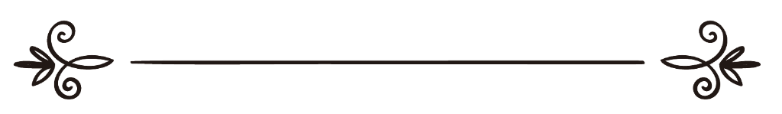 Abdulaziz b. Abdullah b. Bazاسم المؤلفعبد العزيز بن عبد الله بن بازÇevirenMuhammed Şahinترجمةمحمد شاهينGözden GeçirenAli Rıza Şahinمراجعةعلي رضا شاهينSoru:Ben Doğu Asyalıyım. Hicri ay bizde, Suudi Arabistan'dan bir gün sonra başlar. Biz öğrenciler bu yıl Ramazan ayında yolculuğa çıkacağız. Rasûlullah -sallallahu aleyhi ve sellem- buyurdu ki: "Ramazan hilalini gördüğünüzde oruca başlayın, Şevval hilalini gördüğünüzde orucu bırakın (bayram yapın)."Biz, Suudi Arabistan’da oruca başladık, sonra Ramazan ayı içinde ülkemize yolculuk yapacağız. Ayın sonunda da 31 gün oruç tutmuş olacağız. Benim sorum şudur: Bizim orucumuzun hükmü nedir? Biz kaç gün oruç tutmalıyız?Cevap: Suudi Arabistan veya başka bir yerde oruç tutmaya başlamış, sonra ayın kalan bölümünü kendi ülkenizde oruç tutmuşsanız, bu, otuz günden fazla bile olsa Nebi -sallallahu aleyhi ve sellem-'in:((اَلصَّوْمُ يَوْمَ تَصُومُونَ، وَالْفِطْرُ يَوْمَ تُفْطِرُونَ، وَاْلأَضْحَى يَوْمَ تُضَحُّونَ.)) [رواه أبو داود والترمذي]"Oruç, birlikte oruç tuttuğunuz, bayram, birlikte bayram ettiğiniz ve kurban da birlikte kurban kestiğiniz gündedir." Buyurmasından dolayı bayramınızı onların bayramı ile birlikte yapın. Fakat 29 günü tamamlamamışsanız, bunu tamamlamanız gerekir. Çünkü hicrî ay 29 günden eksik olmaz. Başarı, Allah’tandır.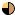 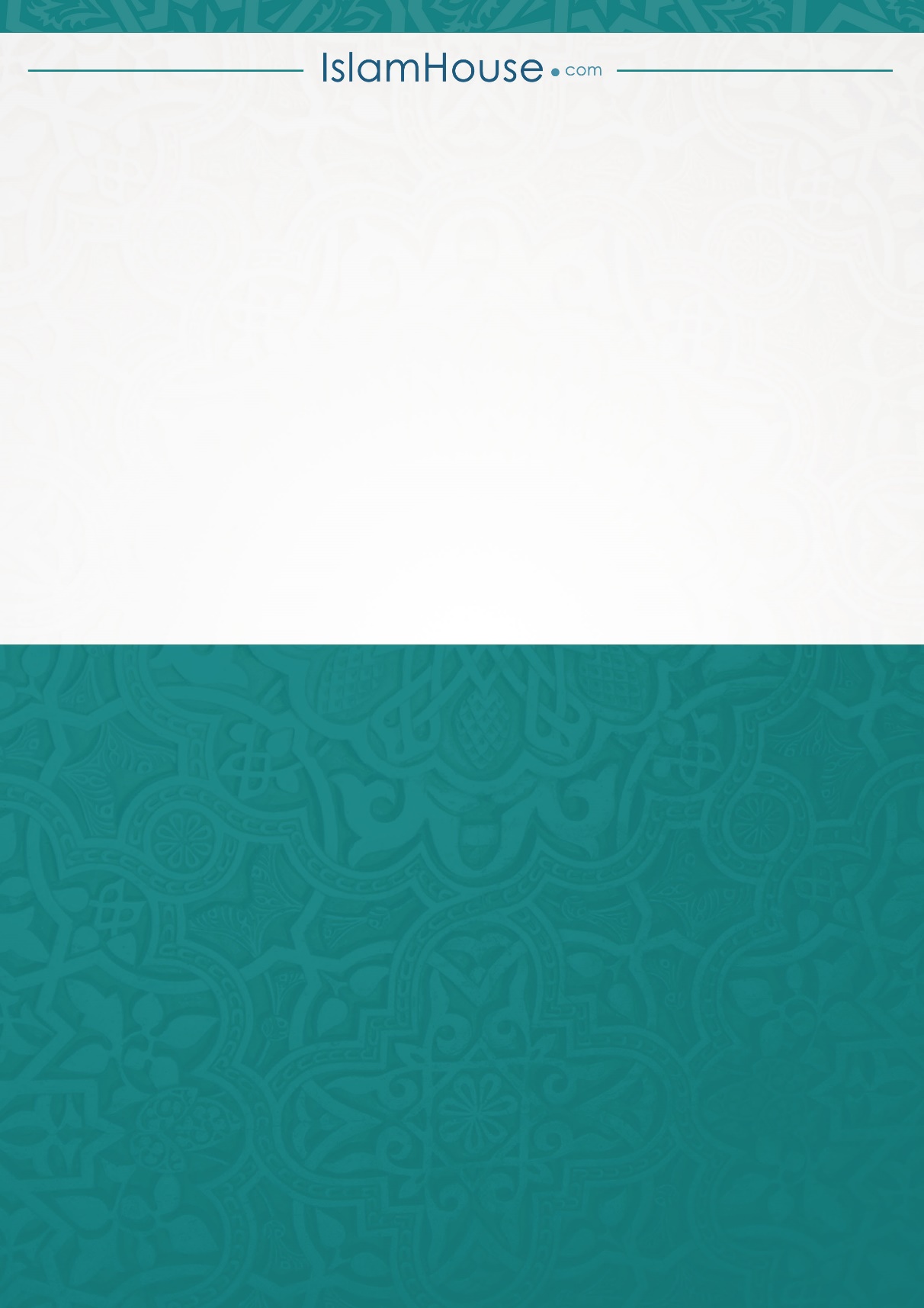 